В соответствии со статьями 158, 161, 162, 221 Бюджетного кодекса Российской Федерации и Общими требованиями к порядку составления, утверждения и ведения бюджетных смет казенных учреждений, утвержденными приказом Министерства финансов Российской Федерации от 14 февраля 2018 года № 26н  «Об Общих требованиях к порядку составления, утверждения и ведения бюджетных смет казенных учреждений»п р и к а з ы в а ю:Утвердить прилагаемый Порядок составления, утверждения и ведения бюджетной сметы администрации  муниципального образования «Абадзехское сельское поселение».Признать утратившими силу Постановление главы администрации муниципального образования «Абадзехское сельское поселение» от 21 декабря 2021 года № 151 «Об утверждении  порядка составления, утверждения и ведения  бюджетной сметы администрации муниципального образования «Абадзехское сельское поселение»;3. Настоящее Постановление вступает в силу со дня его принятия и распространяется на правоотношения, возникшие с 1 января 2022.Контроль за исполнением данного распоряжения оставляю за собой.Глава муниципального образования «Абадзехское сельское поселение»                                                     Гучетль А.В.УтвержденПостановлением главы администрации муниципального образования «Абадзехское сельское поселение»от ___.06.2022 № ____Порядоксоставления, утверждения и ведения бюджетной сметыАдминистрации муниципального образования «Абадзехское сельское поселение»Общие положения1.1. Настоящий Порядок составления, утверждения и ведения бюджетной сметы Администрации муниципального образования «Абадзехское сельское поселение» (далее - Порядок) устанавливает требования к составлению, утверждению и ведению бюджетной сметы для Администрации муниципального образования «Абадзехское сельское поселение».1.2. Бюджетная смета (далее - смета) - документ, устанавливающий в соответствии с классификацией расходов бюджетов лимиты бюджетных обязательств Администрации муниципального образования «Абадзехское сельское поселение».Составление и утверждение сметы2.1. Составлением сметы в целях настоящего Порядка является установление объема и распределения направлений расходования средств бюджета муниципального образования «Абадзехское сельское поселение» на срок решения о бюджете муниципального образования «Абадзехское сельское поселение» на очередной финансовый год (на очередной финансовый год и плановый период) на основании доведенных до Администрации муниципального образования «Абадзехское сельское поселение» в установленном порядке лимитов бюджетных обязательств по расходам бюджета муниципального образования «Абадзехское сельское поселение» на принятие и (или) исполнение бюджетных обязательств по обеспечению выполнения функций Администрации муниципального образования «Абадзехское сельское поселение» (далее - лимиты бюджетных обязательств).2.2. Показатели сметы формируются в пределах доведенных лимитов бюджетных обязательств  в разрезе кодов классификации расходов бюджетов бюджетной классификации Российской Федерации с детализацией до кодов статей классификации операций сектора государственного управления с учетом кодов аналитических показателей.Показатели сметы и показатели обоснований (расчетов) плановых сметных показателей должны соответствовать друг другу.2.3. В целях формирования сметы на этапе составления проекта бюджета муниципального образования «Абадзехское сельское поселение» на очередной финансовый год (на очередной финансовый год и плановый период) составляется проект бюджетной сметы (далее - проект сметы) по форме согласно приложению №1  к настоящему Порядку.К представленному проекту сметы прилагаются обоснования (расчеты) плановых сметных показателей, используемых при формировании сметы по отдельным видам расходов каждой статье сметы, которые являются неотъемлемой частью проекта сметы.Расчеты к проекту сметы выполняются на основании установленных на очередной финансовый год (на очередной финансовый год и плановый период) расчетных показателей, характеризующих деятельность Администрации муниципального образования «Абадзехское сельское поселение».2.4. Проект сметы Администрации муниципального образования «Абадзехское сельское поселение» подписывается ответственным исполнителем, руководителем финансового отдела (главным бухгалтером) и утверждается главой администрации (руководителем).2.5. Администрации муниципального образования «Абадзехское сельское поселение» в течение 10 рабочих дней со дня утверждения лимитов бюджетных обязательств на текущий финансовый год составляет смету по форме согласно приложению № 2 к настоящему Порядку.К представленной на утверждение смете прилагаются обоснования (расчеты) плановых сметных показателей, использованных при формировании сметы, являющихся неотъемлемой частью сметы.2.6. Смета составляется в рублях до второго десятичного знака в двух экземплярах.2.7. Смета Администрации муниципального образования «Абадзехское сельское поселение» подписывается ответственным исполнителем, руководителем финансового отдела (главным бухгалтером) и утверждается главой администрации (руководителем).3. Ведение смет3.1. Ведением сметы в целях настоящего Порядка является внесение изменений в смету в пределах доведенных Администрации муниципального образования «Абадзехское сельское поселение» в установленном порядке объемов соответствующих лимитов бюджетных обязательств.Изменения показателей сметы составляются по форме согласно приложению  № 3 к настоящему Порядку.3.2. Внесение изменений в смету осуществляется путем утверждения изменений показателей - сумм увеличения, отражающихся со знаком «плюс», и (или) уменьшения объемов сметных назначений, отражающихся со знаком «минус».3.3. Внесение изменений в смету осуществляется на основании Справки-уведомления об изменении лимитов бюджетных обязательств.3.4. Внесение изменений в смет, требующее изменения показателей бюджетной росписи и лимитов бюджетных обязательств, утверждается после внесения в установленном порядке изменений в бюджетную роспись.3.5. Администрации муниципального образования «Абадзехское сельское поселение» подписывается ответственным исполнителем, руководителем финансового отдела (главным бухгалтером) и утверждается главой администрации (руководителем).РОССИЙСКАЯ  ФЕДЕРАЦИЯРЕСПУБЛИКА  АДЫГЕЯМАЙКОПСКИЙ  РАЙОНПОСТАНОВЛЕНИЕ (ПРОЕКТ)ГЛАВЫ АДМИНИСТРАЦИИ МУНИЦИПАЛЬНОГО ОБРАЗОВАНИЯ «АБАДЗЕХСКОЕ СЕЛЬСКОЕ ПОСЕЛЕНИЕ»от «    » июня  2022.	     				                           № ______ст. Абадзехская.Об утверждении  порядка составления, утверждения и ведения  бюджетной сметы Администрации муниципального образования «Абадзехское сельское поселение»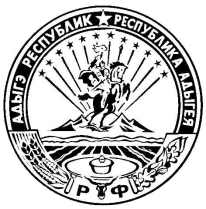 